我的教育專欄(341)七級分的結果—越來越多孩子需要補習李家同	教改有一個口號叫做「快樂學習」，現在很多小孩越來越不快樂，因為很多與教改有關的學者講究素養，因此考題也就和素養有關。學生必須看懂題目，然後思考作答。這篇文章的最後有一個數學會考題，這是國中生要進高中的考題，在我看來，這的確是太難了，而且有很多題目都是相當難的。	這種題目在一般教科書上不太會出現，即使出現，也不會很多。所以孩子們必須上補習班，或者請家教，專門練習這一類的素養數學題。難怪我國的補習班生意越來越好。	升學考試總是要舉行的，當然要有鑑別度，但是為什麼越考越難?我們要知道，在過去的考試是100級分的，差1分就可能差了1個志願。現在以會考為例，只有7個級分，最高級分A++的人數絕對不可以太多，因為A++是給明星學校如建中、一女中等等的，所以考題中一定要有比較多的難題。	試想，如果不是7級分，而是3級分，為了要有鑑別度，考題是不是還要更加難?	將100級分換成7級分，其目的是要讓學生減輕負擔，使學生快樂學習，使補習班走入歷史。在我看來，這種做法加重了學生負擔，不可能使學生快樂，補習班會越來越多。	教育部實在應該好好考慮減少級分所造成的問題，當初是為了減輕學生負擔，現在的結果絕對是適得其反，孩子們不但沒有減少負擔，而且加重了負擔。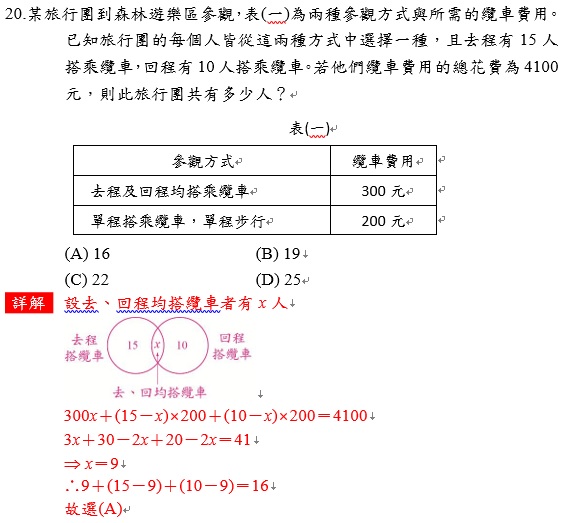 